ОБЩИЕ СВЕДЕНИЯ О ПРЕПОДАВАТЕЛЕ 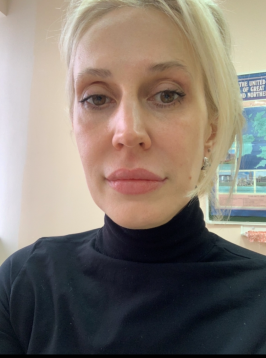 ФИО: Борисенко Елена ГеоргиевнаДолжность: доцент кафедры педагогики, психологии и коммуникативных дисциплин.Базовая специальность по диплому: Дошкольная педагогика и психология, английский язык. Волгоградский государственный педагогический университет (2000 г.) с отличием.Ученая степень: кандидат педагогических наук (2005).Специальность 13.00.01 – общая педагогика, история педагогики и образования.Диссертация на тему «Особенности обучения одаренных учащихся в начальной школе США» защищена 28.04.2005 г. в Волгоградском государственном педагогическом университете.Ученое звание: доцент (2010).Курсы повышения квалификации:Профессиональная подготовка по программе «Педагогическая деятельность в профессиональном образовании и дополнительном профессиональном образовании» с присвоением квалификации «Педагог профессионального образования и дополнительного профессионального образования» (ФГБОУ ВО «ВГАФК», 2020 г.).Профессиональная подготовка по программе «Воспитательная деятельность в структуре образовательной программы» (ФГАОУ ВО «ВолГУ», 2020 г.).Повышение квалификации по дополнительной профессиональной программе: «Цифровые технологии в области физической культуры и спорта» – 152 часа, (ФГБОУ ВО «ВГАФК» и Минспорта России, 2021г.).Диплом о профессиональной переподготовке по программе: «Адаптивная физическая культура и адаптивный спорт: Теория и методика организации учебно-тренировочного процесса для лиц с ОВЗ»  с присвоением квалификации «Тренер-преподаватель по адаптивной физической культуре», (Московская академия профессиональных компетенций, 2021г.).Диплом о профессиональной переподготовке по программе: «Физкультурно-оздоровительная и спортивно-массовая работа с населением» с присвоением квалификации «Инструктор по спорту, специалист центра тестирования ВФСК «Готов к труду и обороне» (ГТО) – (ФГБОУ ВО «ВГАФК» и Минспорта России, 2021г.).Повышение квалификации по программе: «Обучение мерам пожарной безопасности для руководителей организации» – 40 часов, (ООО «АС-КОНСАЛТ», 2023г.).Повышение квалификации по дополнительной профессиональной программе: «Эффективные инструменты для вовлечения студентов в обучение на электронном курсе» – 18 часов, (ЧПОУ «Центр профессионального и дополнительного образования ЛАНЬ, 2023г.).Повышение квалификации по дополнительной профессиональной программе: «Современные теории и методы обучения иностранным языкам» – 152 часа, (ФГБОУ ВО «ВГСПУ», 2023г.).ОБРАЗОВАТЕЛЬНАЯ ДЕЯТЕЛЬНОСТЬПеречень УМК по дисциплинам реализуемых Академией ОПОП, подготовленных преподавателем лично или в соавторстве:«Иностранный язык (английский)» ОПОП по направлению 49.03.01 Физическая культура, профили «Физкультурное образование», «Спортивная подготовка в избранном виде спорта», «Менеджмент в спорте», 2021;«Иностранный язык (английский)» ОПОП по направлению 49.03.04 Спорт, профиль подготовки: «Спортивная подготовка в избранном виде спорта», 2022.Перечень учебных изданий:Борисенко, Е.Г., Кравченко, О.А. Английский язык: Практикум для обучающихся по направлению подготовки 49.03.01 Физическая культура. – Волгоград: ФГБОУ ВО «ВГАФК», 2021. – 119 с.Борисенко, Е.Г., Комлева, Л.А., Кравченко, О.А. Английский язык: Активные и интерактивные методы обучения: Учебно-методическое пособие по английскому языку для обучающихся по направлению подготовки 49.03.01 Физическая культура (учебно-методическое пособие). Рекомендовано УМО высших учебных заведений РФ по образованию в области физической культуры. – Волгоград: ФГБОУ ВО «ВГАФК», 2021. – 154 с.Борисенко, Е.Г., Комлева, Л.А., Английский язык: Практикум для подготовки обучающихся к тестированию (решение ситуационных задач) по направлению подготовки 49.03.01 Физическая культура. – Волгоград: ФГБОУ ВО «ВГАФК», 2022. – 178 с.Борисенко Е.Г. и др. Методические рекомендации по использованию активных методов обучения студентов / М. А. Барыкина, Н. А. Боженова [и др.]. – Волгоград: Волгоградская государственная академия физической культуры, 2023. Борисенко, Е. Г. Английский язык: Практикум для подготовки обучающихся к тестированию: (решение ситуационных задач) по направлению подготовки 49.03.01 Физическая культура. В двух частях / Е. Г. Борисенко, О. А. Кравченко. Том Часть 2. – Волгоград: Волгоградская государственная академия физической культуры, 2023. Борисенко, Е.Г. Английский язык: Практикум для обучения чтению и устной речи /Е.Г. Борисенко – Волгоград: ФГБОУ ВО «ВГАФК», 2024. – 90 с.Проведенные открытые занятия:11.12.2020г. Практическое занятие «Sport in Russia» (Дисциплина «Иностранный язык» ОПОП по направлению подготовки 49.03.01 «Физическая культура» (профили «Физкультурное образование», «Спортивная тренировка в избранном виде спорта»), 1 курс, группа 101. 4.11.2021г. Практическое занятие «Sport in Great Britain» (Дисциплина «Иностранный язык» ОПОП по направлению подготовки 49.03.01 «Физическая культура» (профили «Физкультурное образование», «Спортивная тренировка в избранном виде спорта»), 1 курс, группа 107. 13.12.2022г. Практическое занятие «Sport in Great Britain» (Дисциплина «Иностранный язык» ОПОП по направлению подготовки 49.03.01 «Физическая культура» (профили «Физкультурное образование», «Спортивная тренировка в избранном виде спорта»), 1 курс, группа 101ФКб. 15.03.2023г. Практическое занятие «Competitions» (Дисциплина «Иностранный язык» ОПОП по направлению подготовки 49.03.04 «Спорт» 1 курс, группа 106 ФКб. 13.12.2023г. Практическое занятие «Sport in Russia» (Дисциплина «Иностранный язык» ОПОП по направлению подготовки 49.03.04 «Спорт» 1 курс, группа 107 ФКб. ОРГАНИЗАЦИОННО-ПЕДАГОГИЧЕСКАЯ ДЕЯТЕЛЬНОСТЬЧлен регионального оргкомитета XXV-XXVIII региональной конференции молодых ученых и исследователей Волгоградской области на базе ФГБОУ ВО «ВГАФК» по направлениям: «Физическая культура и спорт» (2020 г., 2021г., 2022 г., 2023г.).Член Оргкомитета Международной научно-практической конференции «Физическая культура и спорт в XXI веке: актуальные проблемы и их решения» на базе ФГБОУ ВО «ВГАФК», (2020 г., 2021г., 2022 г., 2023г.).Член оргкомитета Всероссийской с международным участием научно-практической конференции «Актуальные вопросы физического и адаптивного физического воспитания в системе образования» (ФГБОУ ВО «ВГАФК», 2020 г., 2021г., 2022 г., 2023г.).Член оргкомитета I, II, III Международной научно-практической конференции «Теоретические и методологические аспекты подготовки специалистов для сферы физической культуры, спорта и туризма» (ФГБОУ ВО «ВГАФК», 2021-22-23 гг.).НАУЧНО-ИССЛЕДОВАТЕЛЬСКАЯ ДЕЯТЕЛЬНОСТЬБорисенко, Е.Г., Перфильева И.В., Беликова Е.В. Основные финансовые и коммерческие аспекты работы клубов Премьер-лиги. – Ж.: Физическое воспитание и спортивная тренировка. – 2020. – №1 (31). – Волгоград: ФГБОУ ВО «ВГАФК». – С. 37-44.Борисенко, Е.Г., Федотова И.В., Алексеева В.А. Условия развития художественной гимнастики в зарубежных странах среди лиц с ограниченными возможностями здоровья с учетом нозологии заболевания. – Журнал: Физическая культура: Воспитание, образование, тренировка. – 2020. — №6 - С. 65-66.Борисенко, Е.Г., Федотова И.В., Горбачева В.В. Характеристика интеллектуальных нарушений у детей с ограниченными возможностями здоровья / И. В. Федотова, В. В. Горбачева, Е. Г. Борисенко // Физическое воспитание и спортивная тренировка. – 2021. – № 1(35). – С. 88-95.Борисенко, Е.Г. Активные методы обучения иностранным языкам в вузах физической культуры / Е. Г. Борисенко, О. А. Кравченко // Физическое воспитание и спортивная тренировка. – 2021. – № 2(36). – С. 173-182.Борисенко, Е.Г., Федотова, И. В., В.В. Горбачева. Изучение стабилометрических показателей при заболеваниях нервно-мышечного, вестибулярного аппарата и других нозологиях, ведущих к нарушению биомеханических характеристик у детей с ограниченными возможностями здоровья / И.В. Федотова, В.В. Горбачева, Е.Г. Борисенко // Вопросы курортологии, физиотерапии и лечебной физической культуры. – 2021. – Т. 98. – № 3-2. – С. 198-199. – DOI 10.17116/kurort20219803221.Борисенко, Е.Г., Федотова И.В., Горбачева В.В. Важность новых диагностических подходов в прогнозировании внезапной сердечной смерти у спортсменов / И. В. Федотова, В. В. Ушаков, А. Г. Камчатников [и др.] // Вопросы курортологии, физиотерапии и лечебной физической культуры. – 2021. – Т. 98. – № 3-2. – С. 199-200. – DOI 10.17116/kurort20219803221.Борисенко Е.Г., Федотова И.В., Горбачева В.В. Взаимосвязь физических качеств с параметрами вестибулярной устойчивости у детей с синдромом Дауна. / И.В. Федотова, В.В. Горбачева, Е.Г. Борисенко // Физическое воспитание и спортивная тренировка. – 2021. – № 4(38). – С. 83-90.Борисенко, Е.Г. Особенности применения интерактивных методов обучения спортивной лексике обучающихся вузов физической культуры / Е. Г. Борисенко, О. А. Кравченко // Физическое воспитание и спортивная тренировка. – 2022. – № 1(39). – С. 154-160.Борисенко Е.Г., Федотова И.В., Горбачева В.В. Оценка вестибулярной функции равновесия у детей с синдром Дауна в рамках спортивно-оздоровительного этапа адаптивного спорта/ И.В. Федотова, В.В. Горбачева, Е.Г. Борисенко // Физическое воспитание и спортивная тренировка. – 2022. – № 2(40). – С. 86-94.Борисенко, Е. Г. Целеполагание как необходимое условие использования кейс-технологий в вузах физической культуры / М. А. Барыкина, Е. Г. Борисенко // Физическое воспитание и спортивная тренировка. – 2023. – № 2(44). – С. 149-154. Борисенко, Е. Г. К вопросу о развитии физкультурного движения / А. А. Бабанов, Е. С. Пашарина, Е. Г. Борисенко // Физическое воспитание и спортивная тренировка. – 2023. – № 3(45). – С. 158-163. ОБЩЕСТВЕННОЕ И ПРОФЕССИОНАЛЬНОЕ ПРИЗНАНИЕЧлен редакционного совета рецензируемого ВАК Научно-методического журнала «Физическое воспитание и спортивная тренировка», соответствующего профилю академии.Председатель научного общества молодых исследователей ФГБОУ ВО «ВГАФК».Грамота комитета по физической культуре и спорту администрации Волгограда.Благодарственное письмо Комитета образования, науки и молодежной политики Волгоградской области за «Организацию и проведение XXIII, XXIV, XXVI, XXVII, XXVIII региональной конференции молодых ученых и исследователей Волгоградской области на базе ФГБОУ ВО «ВГАФК».Сканы подтверждающих документов представлены в Приложении 2.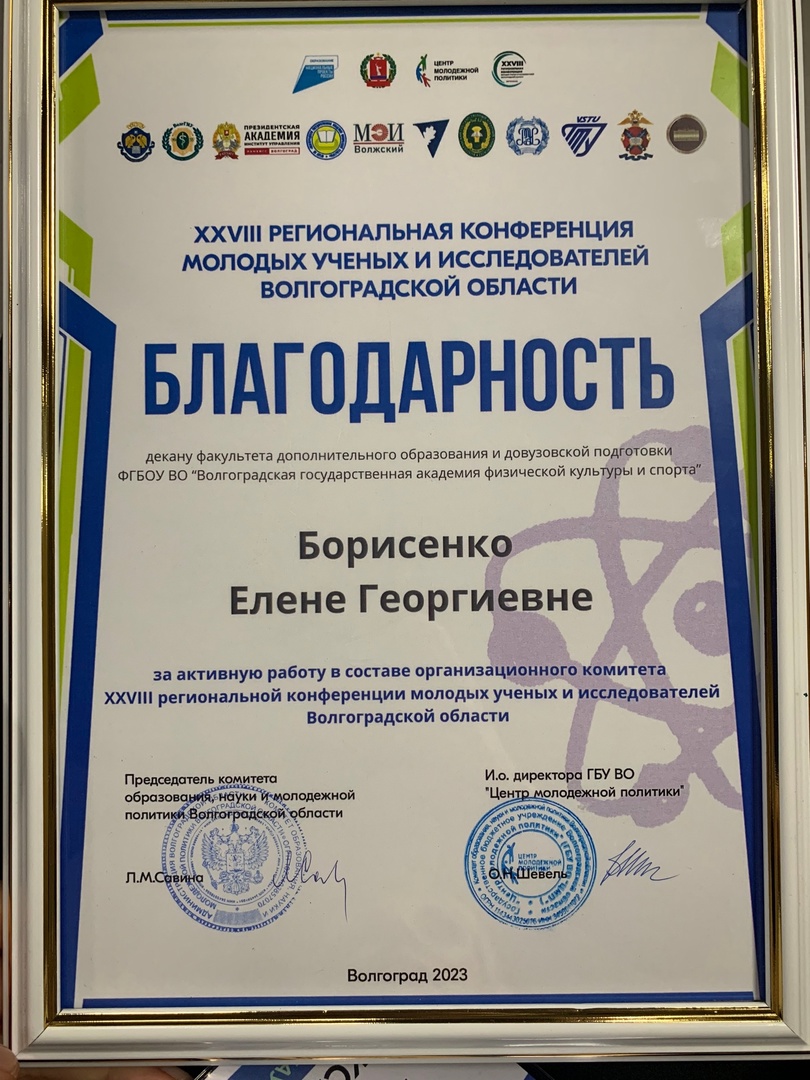 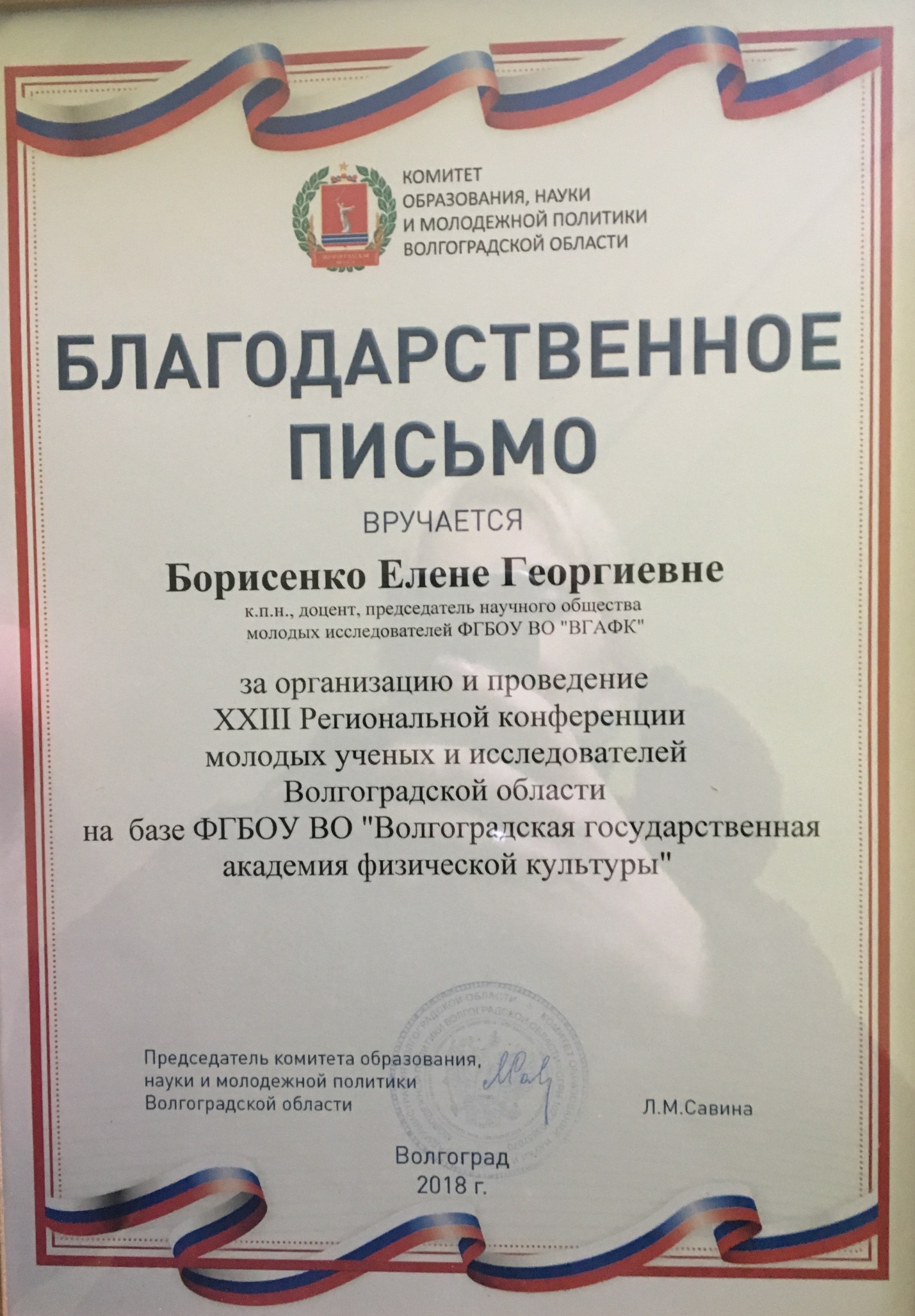 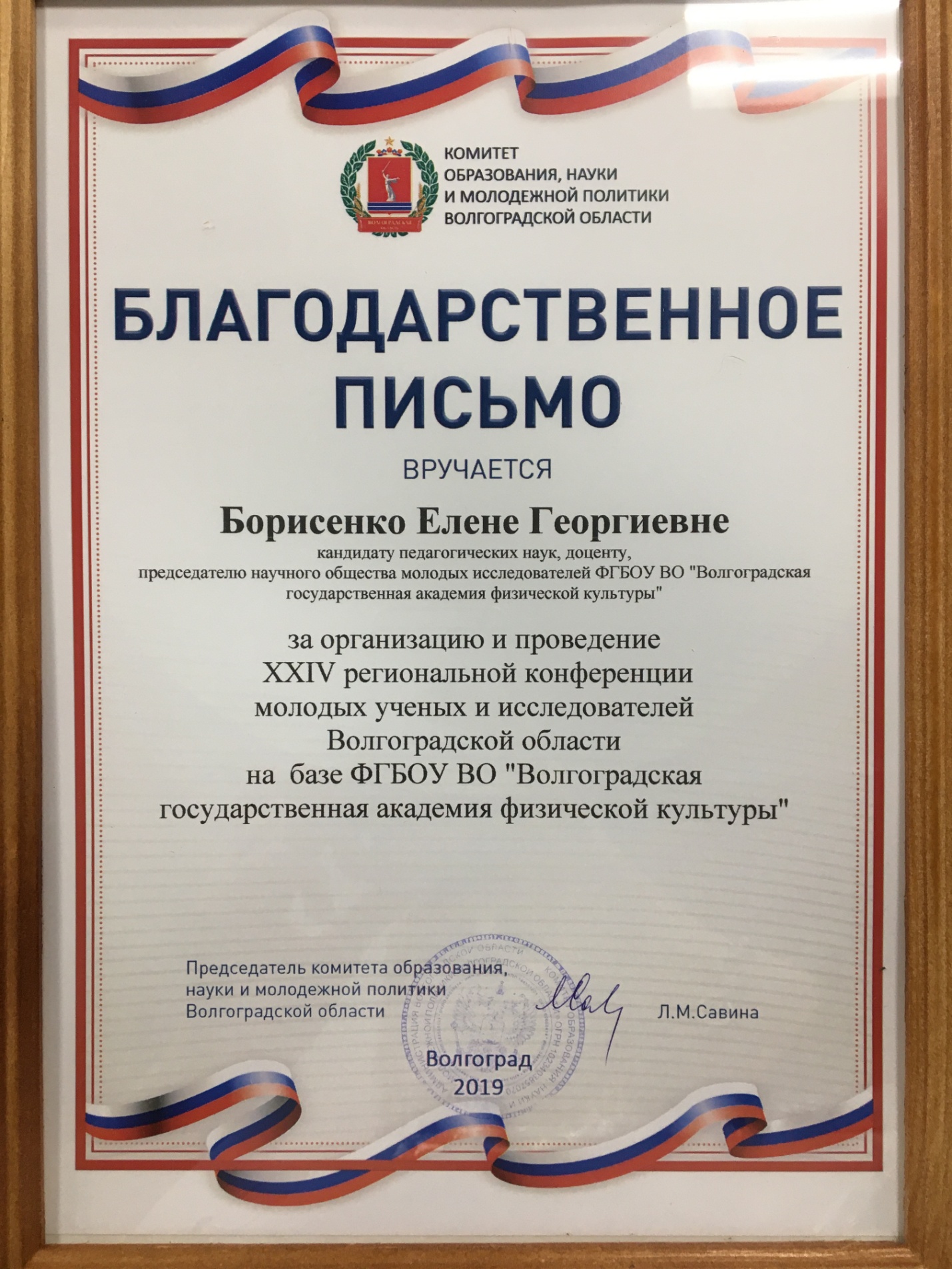 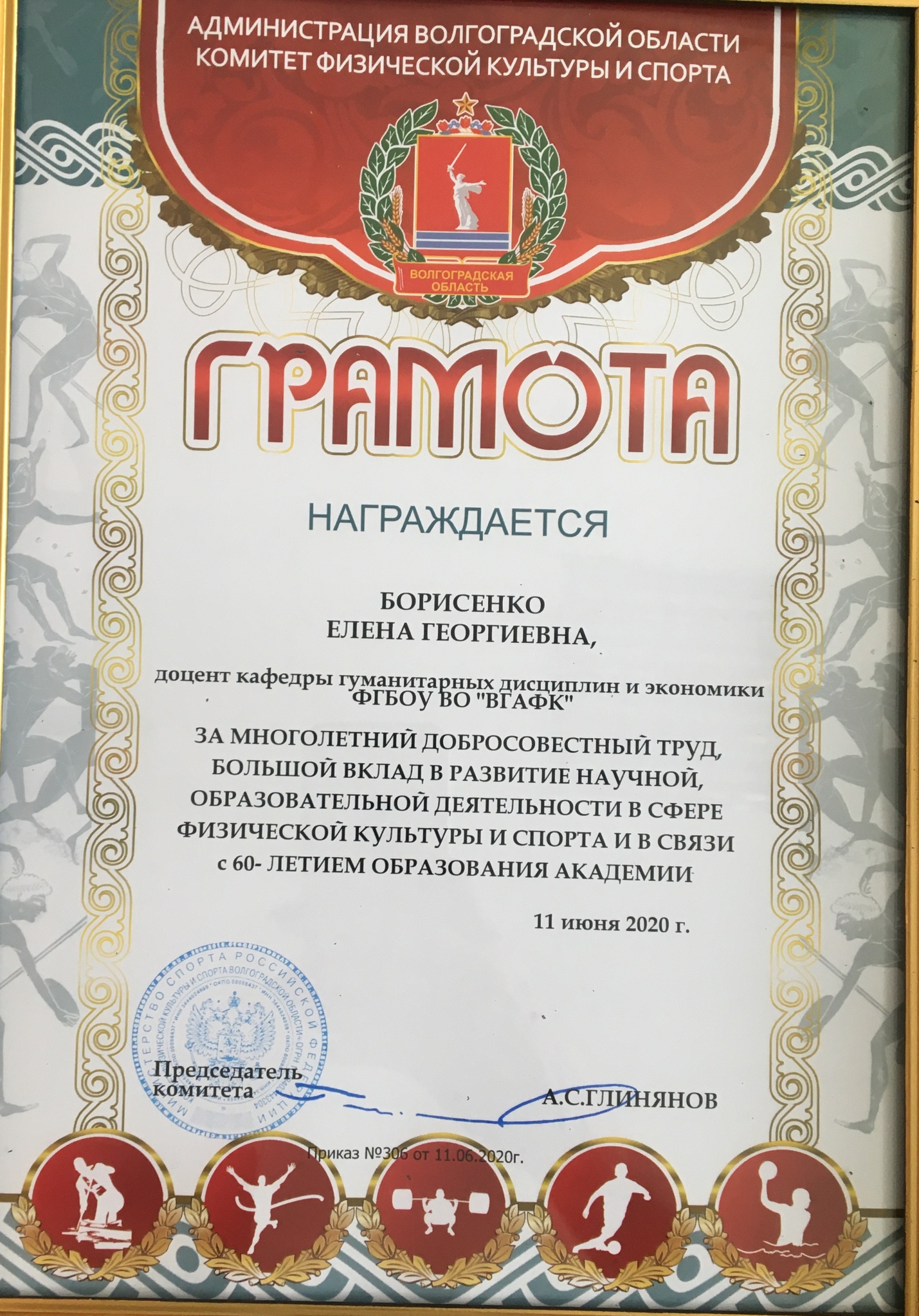 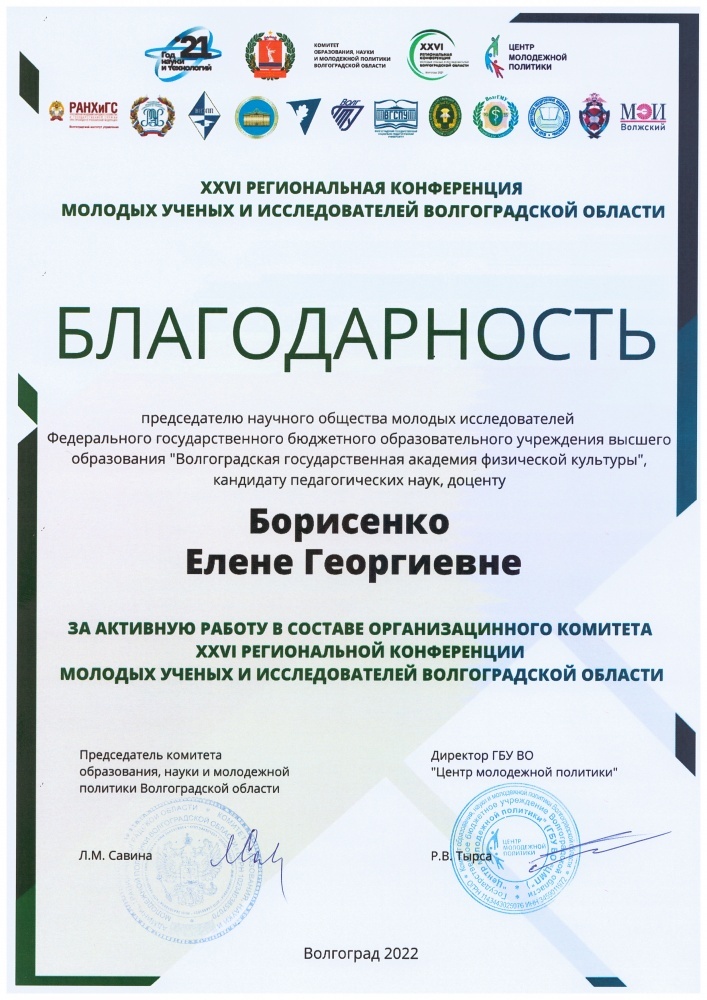 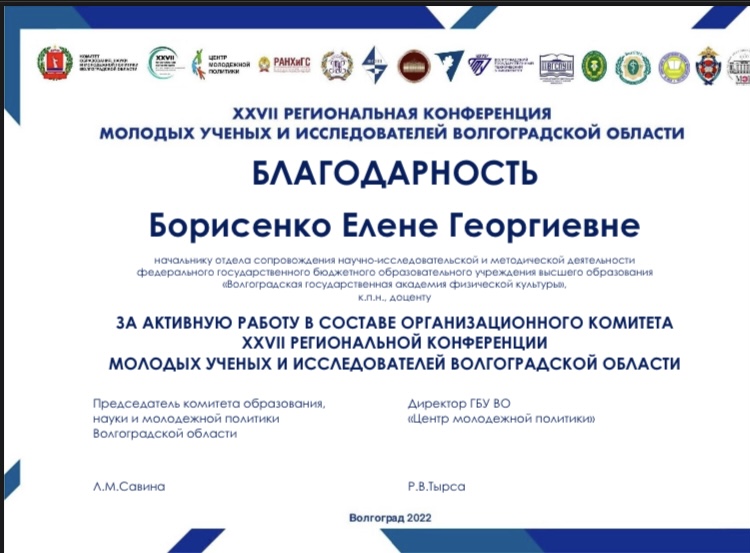 Индекс ХиршаКоличество публикацийЧисло цитированийЧисло самоцитирований1119530790